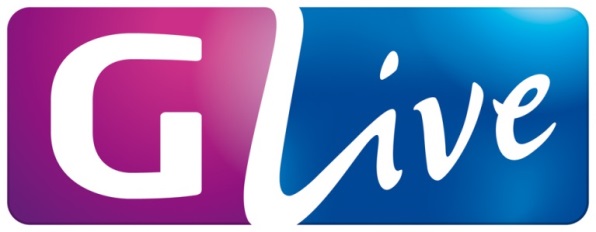 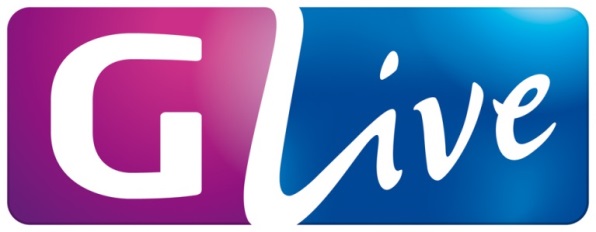 G Live is one of 12 venues within HQ Theatres & Hospitality’s (HQT&H) current portfolio of regional theatres and concert halls. HQT&H currently manages 18 auditoria on behalf of local authorities, with capacities ranging from a 200 seat arts centre to a 2,400 seated/standing theatre. Last year HQT&H programmed a total of 2,354 shows which attracted attendances of over 1.5 million.HQ Theatres & Hospitality (HQT&H), the UK’s second-largest venue operator, is a division of Qdos Entertainment Ltd, one of the largest entertainment Groups in Europe. G Live is Guildford’s newest and busiest arts and entertainment centre, presenting a wide programme of contemporary music, comedy, classical music, and family shows. The venue also has several meeting and reception rooms, suitable for conferences, corporate use and private hires, as well as its own café and restaurant.REPORTING You will report directly to the Marketing & Sales Manager.KEY ACCOUNTABILITIESResponsible for the distribution of G Live’s print and promotional materials, ensuring that season brochures and other show related print have a high visibility, internally and externally, at all times.  Development and maintenance of the database of distribution outlets, and cultivation of new relationships.Conduct general housekeeping of print and promotional materials e.g. stock keeping and recycling.Represent G Live at community and promotional eventsHealth & SafetyEnsure all duties are carried out in accordance with departmental and company Health & Safety procedures.Recruitment, Training and DevelopmentUndertake training and development relevant to the successful execution of the job role.Other ResponsibilitiesDress in accordance with Company uniform policy and wear protective clothing where issued and instructed.Attend and, if required, note take meetings as required.This Job Description is not an exhaustive description of your duties.  You will be required to adopt a flexible approach to your role and responsibilities.  In particular, from time to time, you may be required to undertake such alternative or additional duties as may be commensurate with your skills, experience and capabilities.PERSON SPECIFICATIONIn order to be considered for this post you will need to evidence and demonstrate:EssentialA full clean driving licence and car which can be used for business activityAble to carry out lone and assisted lifting tasks to move and transport boxesAvailable to work 20hrs per week, Monday to FridayExperienceExperience of delivering excellent customer serviceAbility to develop positive, ongoing relationships, internally and externallySkillsA confident verbal communicatorLiteracy, computer literacy and numeracy appropriate to the requirements of the PostExcellent organisational skillsExcellent time management skills and the ability to meet deadlinesKnowledgeKnowledge of Guildford and the surrounding areaAttitudeA team player who is also able to work on their own initiativeA ‘can-do’ attitude and a positive, flexible approach to the job role, work colleagues and peersA presentable, professional and approachable manner which sets an example for others to followA good sense of humourWilling to work flexible hours including evenings, weekends and Bank HolidaysEmployment type:Part-time, 20hrsSalary:£7,675.20 p.a. dependent on experience, ability and potential Hours:20hrs per week, Monday to Friday, subject to variation to meet business requirements.  Working hours may include evenings, weekends and Bank Holidays.Work location:You will be based at G Live, Guildford and may be required to travel to and work at other HQT&H venues. Approved travel expenses will be reimbursed.Purpose of the role:To contribute to the promotion of G Live’s shows and events; managing print deliveries and distribution, and building relationships with partners.Our ideal candidate:Is an outgoing, well-organised person; able to motivate themselves, build relationships and work to deadlines.For an informal discussion contact:Sally Anne Lowe, Marketing & Sales Manager
T: 01483 739045  salowe@glive.co.ukClosing date:Thursday 25 October 12noonHow to apply:Send your completed application form and a covering letter to applications@glive.co.uk. Tell us why you think you are suited to this role, why it interests you and how we will benefit from having you on board!